Figure 19. Photosynthetic active radiation (PAR, molm-2s-1) in the exterior plot from April 25 to June 1, 2010. 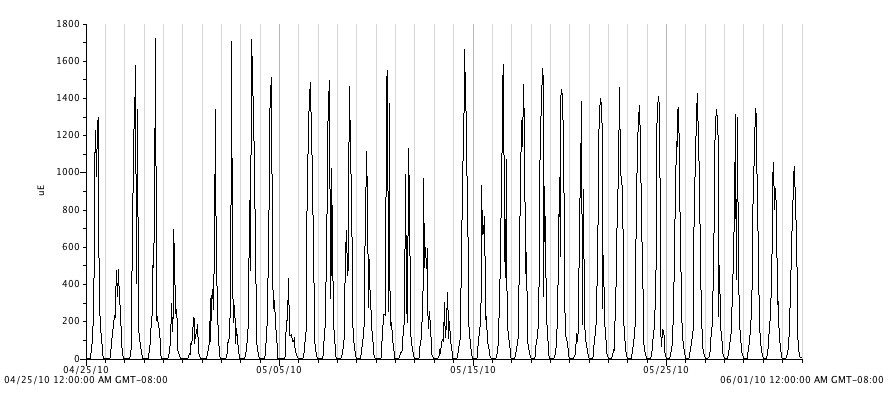 